045 コバンソウ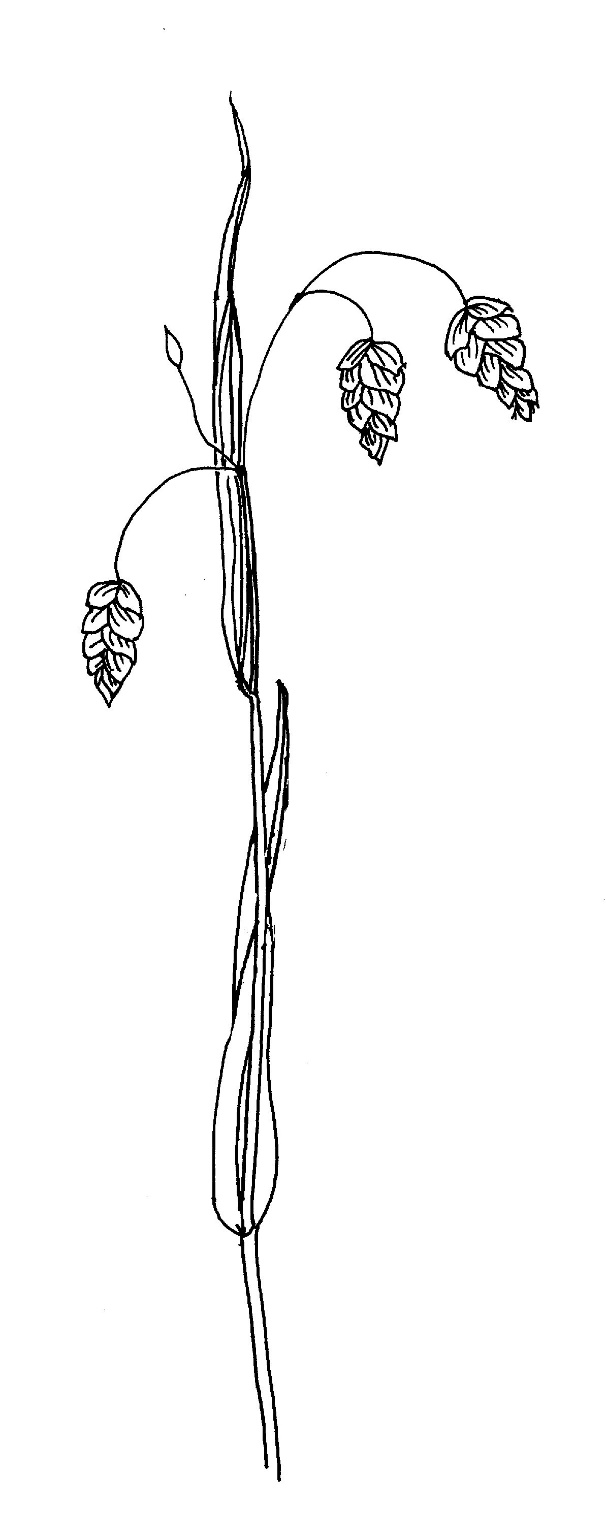 